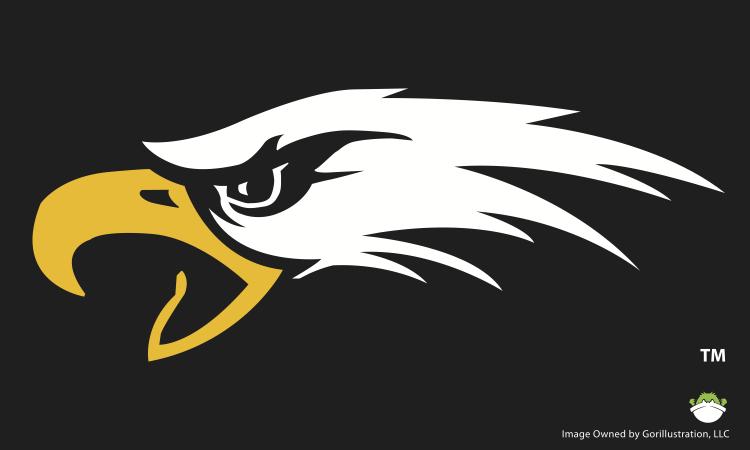 Pre-AP ALGEBRA I 					North Bullitt High School2017-2018 Syllabus						3200 East Hebron LaneMr. Armstrong – Room 33					Shepherdsville, KY  40165brian.armstrong@bullitt.kyschools.us				(502) 869-6200	*		www.bullittschools.org/3/HomeThe mission of North Bullitt High School is to become Excellent, Ambitious, Genuine, Leading, Encouraging, Successful EAGLES.  With the courage to spread your wings…you’ll learn to S. O. A. R.I.	Topics Covered in This CourseFoundations/Solving equationsInequalitiesAbsolute Value equations		Graphing Linear EquationsSystems of Linear EquationsWriting Linear EquationsFunctionsExponential RulesRadicalsPolynomialsFactoringQuadraticsData analysis and probabilityII.	Strategies and Best Practices Used	To ensure a successful learning experience for every student, I employ many different teaching methods and strategies.  Some of those methods and strategies are discovery learning, cooperative learning (groups), technology, multiple problem solving techniques, multiple questioning techniques, and students as teachers.	 	Accommodations for all students with special situations will be applied as needed.  I believe all students are unique and special, so I will always try to find the best way to create a meaningful learning environment. 	A usual day will go as follows:Flashback questionsNotes and or examples explained to studentsEach student will do work for that lesson, test will be given when class has finished all work for the current standard. If a student does not show mastery then remediation will follow and a retest given.  If student still does not master topic the class moves on but student may go back and continue remediation and retake test as current work is completedExit questionIII.	How Grades Will Be Determined for each nine weeks.Tests and quizzes may be retaken one time after remedial work is complete so that a student can demonstrate mastery.  Retake opportunity at my discretion based upon class effort.Essential standard tests must be passed at a 70% mastery level to receive credit.  A student may retake the essential standard test as often as needed until mastery is achieved.Note:  Five school days after the due date for any test I will record a 0 until it is taken. So do not fall behind, if you are behind come in the mornings or afternoons and work.  Extra credit is not given.  Students are encouraged to remediate and retake tests.Tests will be material of the current section or unit student has just finished, it will not be a multiple choice test.Unit tests will be multiple choice questions and ERQs. Semester grade is calculatedIV.	Supplies Necessary for this Course*Scientific Calculator Scientific calculator, TI-30XS multi-view recommended. Pencil and PaperComposition book with graph paper for notes Notebook for assignmentsGraph paperV.	Class ExpectationsClass expectations will be discussed in class.I will be available to help students after school on Thursdays. There will be some changes as the year progresses I will let students know every week. If there are ever any concerns or questions, please contact me either in person, by phone, or email brian.armstrong@bullitt.kyschools.us . I do prefer e-mails; I am able to answer them quickly and confidentially. I sometimes cannot use the phone because of too many students around to overhear the conversation. I also reserve the right to make changes to the syllabus should the need arise.Thank you,Mr. ArmstrongI have read and understand Mr. Armstrong’s Algebra 1 syllabus.Cut off the bottom and return.  Keep the top for your information._ _ _ _ _ _ _ _ _ _ _ _ _ _ _ _ _ _ _ _ _ _ _ _ _ _ _ _ _ _ _ _ _ _ _ _ _ _ _ _ _ _ _ _ _ _ _ _ _ _ _ _ _ _ _ _ _ _ _Parent Name:________________________________Parent Signature:_______________________________Student Name:______________________________Student Signature:_______________________________**If you have email, please send me a quick email including your child’s name so I can create an address book of guardian emails. brian.armstrong@bullitt.kyschools.usFormative Assessment30% Essential Standards/ Unit Tests50% Flashback/Bell Ringers/Exit Slips etc.10 %Homework10% Now add up the results and this will be your nine weeks grade.First nine weeksSecond nine weeksFinal examSemester grade40%40%20%